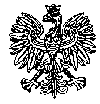 KOMENDA WOJEWÓDZKA POLICJIz siedzibą w RadomiuSekcja Zamówień Publicznych	ul. 11 Listopada 37/59, 26-600 Radomtel. (47) 701-31-03                                                                                                                      faks (47) 701-20-02Radom, dnia 02.08.2023 r.ZP – 1474/23					      Egz. poj.RTJ. 38/23INFORMACJA Z OTWARCIA OFERTDotyczy: postępowania o udzielenie zamówienia publicznego ogłoszonego na roboty budowlane w trybie podstawowym, na podstawie art. 275 pkt 2 ustawy Pzp w przedmiocie zamówienia: „Modernizacja, przebudowa wraz z wyposażeniem Stacji Kontroli Pojazdów KWP zs. w Radomiu przy ul. Energetyków 14” - zaprojektuj i wybuduj Nr sprawy 25/23Zamawiający – Komenda Wojewódzka Policji z siedzibą w Radomiu, działając na podstawie art. 222 ust. 5 ustawy z dnia 11 września 2019 r. Prawo zamówień publicznych (Dz. U. z 2022 r. poz. 1710 z późn. zm.) informuje, iż w wyznaczonym przez Zamawiającego terminie tj. do dnia 02.08.2023 r., do godziny 11:00 – wpłynęły 4 oferty w przedmiotowym postępowaniu prowadzonym za pośrednictwem platformazakupowa.pl pod adresem: https://platformazakupowa.pl/pn/kwp_radom (ID 794183).          Z poważaniemKierownikSekcji Zamówień PublicznychKWP zs. w Radomiu/-/ Justyna KowalskaWyk. egz. poj.Opracował: Monika Jędrys Informacja z otwarcia ofert opublikowana została w dniu 02.08.2023 r. na stronie internetowej prowadzonego postępowania pod adresem https://platformazakupowa.pl/pn/kwp_radom Numer ofertyNazwa albo imię i nazwisko oraz siedziba lub miejsce prowadzonej działalności gospodarczej albo miejsce zamieszkania wykonawców, których oferty zostały otwarteCeny zawarte w ofertach   
(brutto w zł.)1P.P.U.H VELAul. Inwalidów Wojennych 926-600 RadomZadanie 3 – 104.550,002Przedsiębiorstwo Usługowe "STANBUD" Łukasz Stankiewiczul. Generała Andersa 726-700 ZwoleńZadanie 3 – 125.460,003Zakład Usług Technicznych Energetyki Cieplnej ZUTEC Sp. z o.o. ul. Żelazna 926-612 RadomZadanie 2 – 171 954,004Przedsiębiorstwo Budowlane ASPO Piotr Pomorskiul. Walewicka 1505-530 Góra KalwariaZadanie 1 – 1.445.250,00 